Unión Particular para la Clasificación Internacional de Patentes (Unión de la CIP)Grupo de Trabajo sobre la Revisión de la CIPCuadragésima séptima reuniónGinebra, 9 a 13 de mayo de 2022proyecto de orden del díapreparado por la SecretaríaApertura de la sesiónAprobación del orden del día 
	Véase el presente documento.Informe de la quincuagésima tercera sesión del Comité de Expertos de la CIP 
Véase el documento IPC/CE/53/2.Informe de la vigesimosegunda reunión del Grupo de Trabajo 1 de las Oficinas de la Cooperación Pentalateral – Grupo de Trabajo sobre la Clasificación
	Informe verbal de la JPO en nombre de las Oficinas de la Cooperación Pentalateral.Proyectos de revisión de la CIP relativos al ámbito de la mecánica 
Véanse los proyectos C 521, F 089, F 138, F 156, F 157, F 162 y F 163.Proyectos de revisión de la CIP relativos al ámbito de la electricidad 
Véanse los proyectos C 505, C 508, C 509, C 510, C 511, C 512, C 513, C 522, C 523, C 524, F 071, F 141, F 142, F 143, F 149, F 151, F 159 y F 164.Proyectos de revisión de la CIP relativos al ámbito de la química
Véanse los proyectos C 520, F 082, F 122, F 152 y F 161.Proyectos de mantenimiento de la CIP relativos al ámbito de la mecánica
Véanse los proyectos M 621, M 634, M 811, M 814 y M 817.Proyectos de mantenimiento de la CIP relativos al ámbito de la electricidad
Véanse los proyectos M 633, M 815, M 819 y M 820. Proyectos de mantenimiento de la CIP relativos al ámbito de la química
Véanse los proyectos M 627, M 812, M 818 y M 821.Situación de la supresión de referencias no limitativas de los proyectos M 200 a M 500
Véase el proyecto WG 191.Información actualizada sobre el servicio técnico de la CIP
Ponencia a cargo de la Oficina InternacionalPróxima reunión del Grupo de TrabajoAprobación del informeClausura de la sesión[Fin del documento]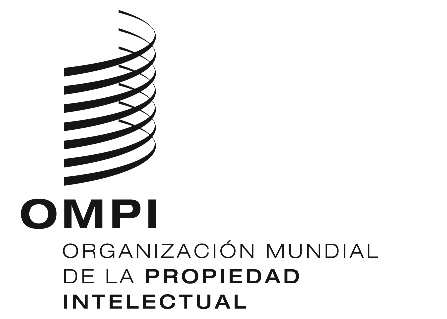 SIPC/WG/47/1 prov.IPC/WG/47/1 prov.IPC/WG/47/1 prov.ORIGINAL: inglés ORIGINAL: inglés ORIGINAL: inglés FECHA: 7 de marzo de 2022 FECHA: 7 de marzo de 2022 FECHA: 7 de marzo de 2022 